Activity 1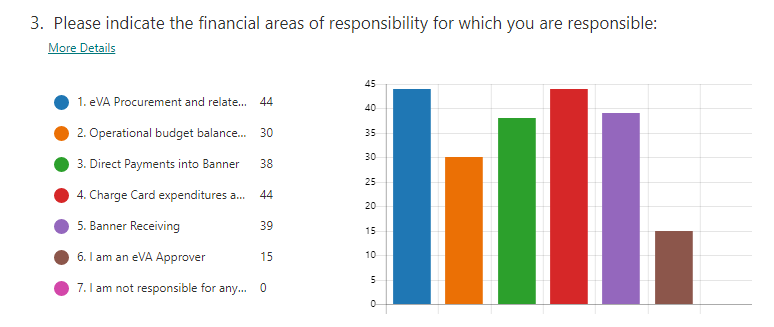 Question 4 and best Answer: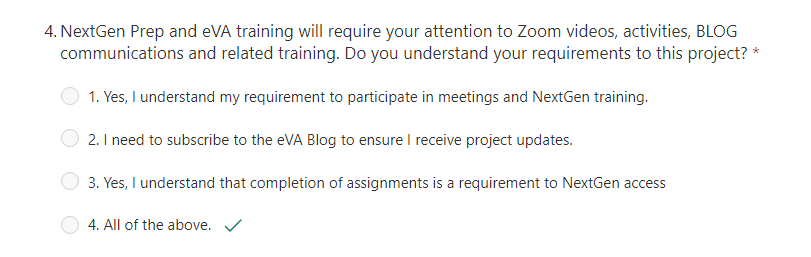 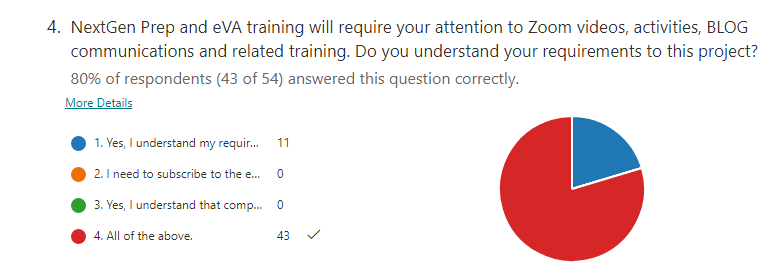 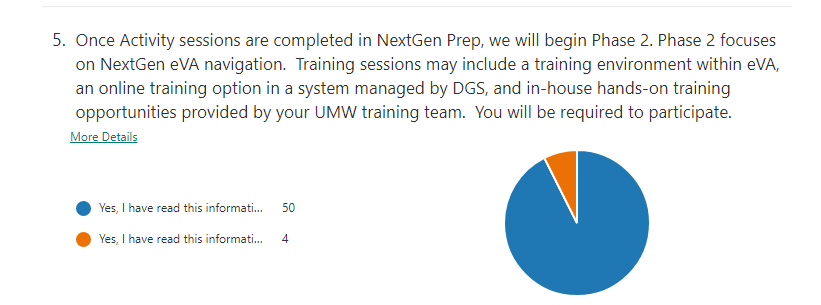 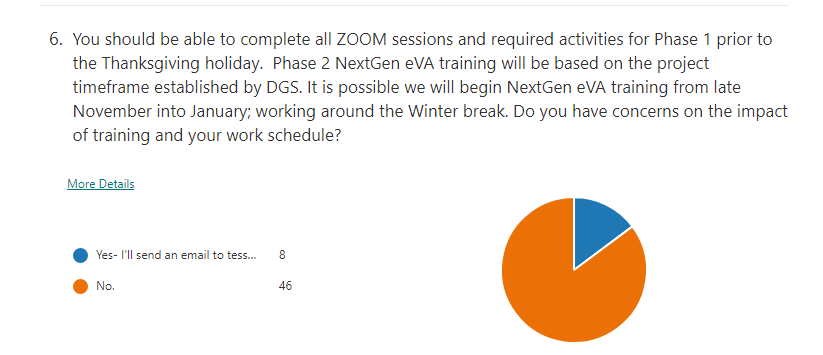 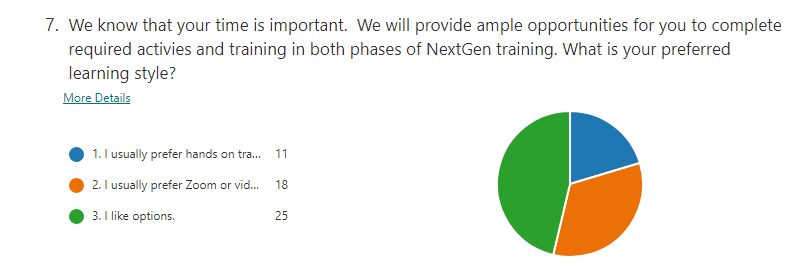 Important!  For those requesting outreach for supervisor conversations and/or a separate chat session, outreach will begin later this week.  